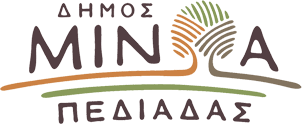 Αρκαλοχώρι, 18/03/2023Προς: ΜΜΕ                                                       ΔΕΛΤΙΟ ΤΥΠΟΥΣτο 11ο Παγκρήτιο Φόρουμ προώθησης κρητικών προϊόντων ο Δήμος Μινώα Πεδιάδας-Στο Διεθνές Εκθεσιακό Κέντρο Κρήτης, στις Γούρνες    Στο κορυφαίο για την oικονομία της Κρήτης επιχειρηματικό γεγονός, το  «11o ΠΑΓΚΡΗΤΙΟ ΦΟΡΟΥΜ ΠΡΟΩΘΗΣΗΣ ΚΡΗΤΙΚΩΝ ΠΡΟΪΟΝΤΩΝ ΣΤΑ ΚΡΗΤΙΚΑ ΞΕΝΟΔΟΧΕΙΑ ΚΑΙ ΤΑ ΔΙΚΤΥΑ ΔΙΑΝΟΜΗΣ – SUPER MARKET», συμμετείχε για μία ακόμα χρονιά ο Δήμος Μινώα Πεδιάδας, το Σάββατο 18 Μαρτίου στο Διεθνές Εκθεσιακό Κέντρο Κρήτης στις Γούρνες.    Στο πλαίσιο αυτό παραγωγοί, αλλά και όσοι ασχολούνται με τη μεταποίηση αγροτικών και κτηνοτροφικών προϊόντων, πραγματοποίησαν συναντήσεις με εκπροσώπους ξενοδοχείων και δικτύων διανομής, με στόχο τη μεταξύ τους συνεργασία. Εκτός από τις επαγγελματικές συναντήσεις, το ΦΟΡΟΥΜ περιελάβανε έκθεση κρητικών προϊόντων και γευσιγνωσία, παράλληλα με την λειτουργία περιπτέρων της Περιφέρειας Κρήτης και Δήμων της Π. Ε Ηρακλείου.     Στο περίπτερο του Δήμου Μινώα Πεδιάδας, που έδωσε την ευκαιρία στους επισκέπτες του νησιού να γευτούν και να γνωρίσουν την πλούσια τοπική παραγωγή του τόπου, έλαβαν μέρος αρκετοί παραγωγοί. Παρουσιάστηκαν αγροτικά και κτηνοτροφικά προϊόντα όπως, λάδι, κρασί, τυρί, μέλι, βότανα, καφές, πάστα ελιάς ενώ μεγάλο ήταν το ενδιαφέρον που έδειξαν για τα προϊόντα οι επαγγελματίες που επισκέφτηκαν το περίπτερο.   Στο Φόρουμ παραβρέθηκαν ο Δήμαρχος Μινώα Πεδιάδας και Α’ Αντιπρόεδρος του Επιμελητηρίου Ηρακλείου Μανώλης Φραγκάκης, ο Πρόεδρος του ΔΟΠΑΠ Αδάμ Δαμιανάκης και ο Πρόεδρος  του  «ΑΣΑ Αναγέννηση» Μανώλης Μαραγκάκης.     Σε δηλώσεις του ο Δήμαρχος και Α’ Αντιπρόεδρος του Επιμελητηρίου Ηρακλείου ανέφερε: «Ο Δήμος μας διαθέτει τεράστιο πλούτο, τον οποίο φροντίζουμε να  προβάλλουμε με κάθε τρόπο. Βρισκόμαστε στο πλευρό των τοπικών παραγωγών και των επιχειρήσεων του τόπου μας, μέσα από ένα Φόρουμ που έχει γίνει πλέον θεσμός για την Κρήτη. Οι συναντήσεις που γίνονται μεταξύ των εκπροσώπων του πρωτογενούς με τον τριτογενή τομέα, αποδεικνύουν το ουσιαστικό ενδιαφέρον για την προώθηση της κρητικής διατροφής μέσω του τουρισμού.Το εγχείρημα αυτό είναι τόσο επιτυχημένο ώστε πραγματοποιήθηκε για δεύτερη φορά στην πρωτεύουσα και ευελπιστώ να καταφέρει να «ταξιδέψει» και στο εξωτερικό, δίνοντας νέα ώθηση στα τοπικά προϊόντα. Θα ήθελα να ευχαριστήσω όλα τα υπηρεσιακά στελέχη του Δήμου  που επιμελήθηκαν τη συμμετοχή μας στο Φόρουμ και τους παραγωγούς, που με τα εκλεκτά προϊόντα του τόπου μας που κέρδισαν τις εντυπώσεις».    Στο φετινό 11ο ΠΑΓΚΡΗΤΙΟ ΦΟΡΟΥΜ πραγματοποιήθηκαν περισσότερες από 18.200 επιχειρηματικές συναντήσεις (Β2Β) ανάμεσα στους 218 παραγωγούς / μεταποιητές και βιοτέχνες με τους εκπροσώπους 230 ξενοδοχείων και δικτύων διανομής.